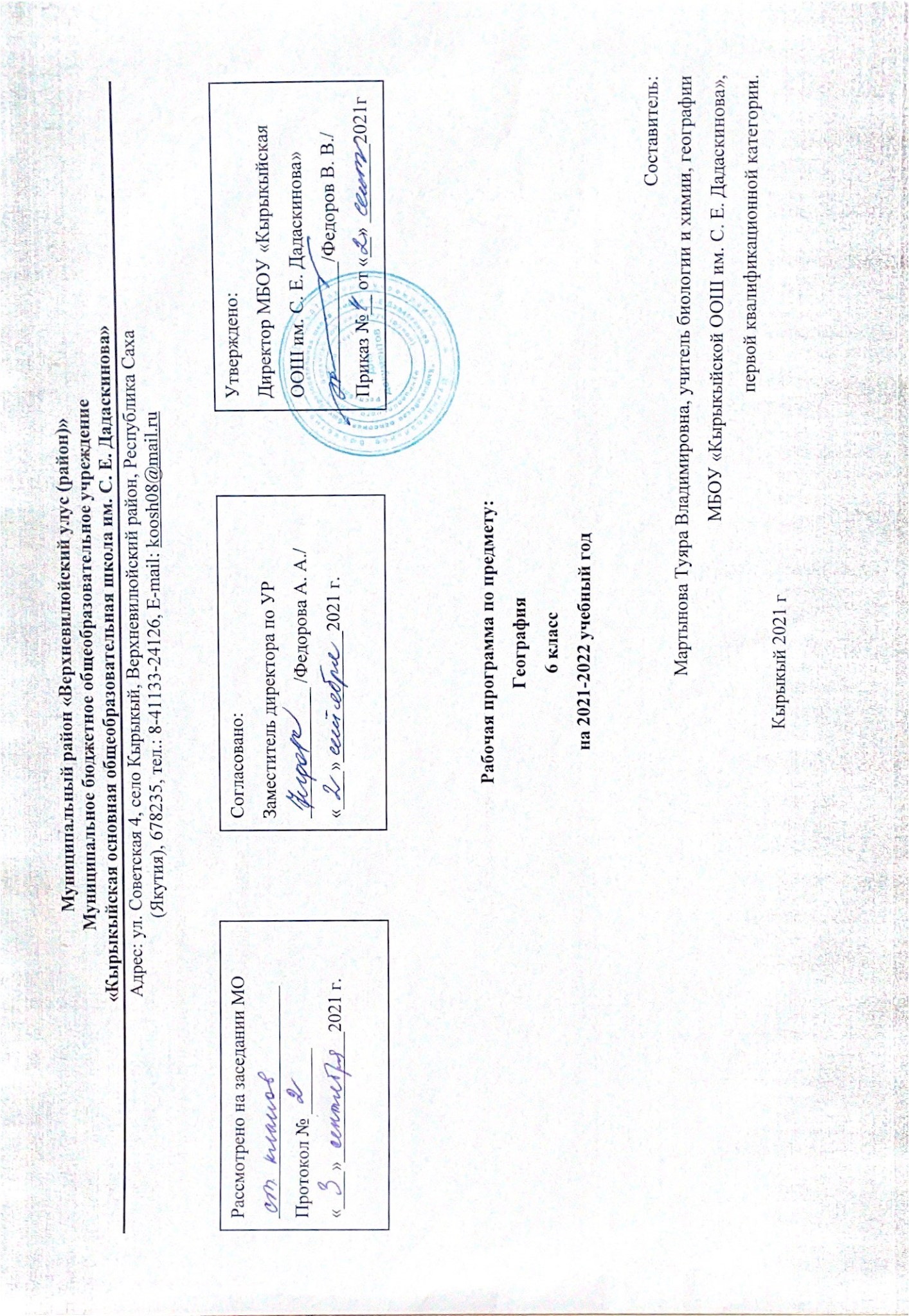 Оглавление Пояснительная записка………………………………….……………………………………………………………………………….........3Планируемые результаты освоения учебного курса………………………………….………………………………………………….…4Содержание учебного курса …………………………………………………………………………………………………………….…....9Календарно-тематическое планирование .……………………………………………………………………………………………..........13Пояснительная запискаРабочая программа по предмету «География» разработана на основе следующих нормативных документов:•	ФЗ №273 от 29 декабря 2012 г. «Об образовании РФ»;•	Федеральный государственный образовательный стандарт основного общего образования (вариант 5) (5-6 классы); •	Устав МБОУ «Кырыкыйская основная общеобразовательная школа им. С.Е. Дадаскинова»•	Примерная образовательная программа по биологии;•	Федеральный перечень учебников, рекомендованных (допущенных) к использованию в образовательном процессе в образовательных учреждениях, реализующих образовательные программы основного общего образования и имеющих государственную аккредитацию, на 2021-2022 учебный год»;•	Образовательная программа основного общего образования МБОУ «Кырыкыйская основная общеобразовательная школа им. С.Е. Дадаскинова» на 2021-2022 учебный год;•	Учебный план МБОУ «Кырыкыйская основная общеобразовательная школа им. С.Е. Дадаскинова» на 2021-2022 учебный год.•	Учебник География. Разработанная рабочая программа реализуется по  учебнику А. И. Алексеева,                                     В. В. Николиной, Е. К. Липкиной и др. «География. 5-6 классы»: учебник для общеобразовательных организаций с приложением на электронном носителе (DVD) / (А.И. Алексеев, В. В. Николина, Е.К. Липкина и др.); под ред. А.И. Алексеева;  М.: Просвещение, 2015 –192 с. -  (Академический школьный учебник) (Полярная звезда), рассчитана на 35 часов в год (1 час в неделю) и направлена на базовый (общеобразовательный) уровень изучения предмета.Методическое пособие:Николина В. В., Липкина Е. К. География. Проекты и творческие работы. 5-9 классы. – М.: Просвещение, 2015. А.И. Алексеев, В.В Николина, Е.К. Липкина и др. «География 5-6 классы»: Мой тренажер. М.: Просвещение, 2015.Географический атлас. 6 класс. На изучение предмета «География» в 6 классе согласно учебному плану отводится 1 час в неделю, 35 недель, по годовому календарному графику МБОУ «Кырыкыйская ООШ им. С.Е. Дадаскинова» на 2021-2022 уч.год - 35 ч. По рабочей программе 33 ч, так как 2 часа совпадают на праздничные дни (23/02, 27/04).Основными целями изучения географии в основной  школе  являются:формирование  системы географических знаний  как компонента  научной картины мира;формирование целостного географического образа планеты Земля  на разных уровнях (планета в целом, территории материков, России, своего региона);понимание особенностей взаимодействия человека и природы на современном этапе  его развития   с учетом исторических факторов;понимание основных природных, социально-экономических,  экологических, геополитических процессов  и закономерностей, происходящих  в географическом пространстве  России и мира;формирование системы интеллектуальных, практических, универсальных, учебных, оценочных, коммуникативных  умений, обеспечивающих безопасное, социально и экологически целесообразное поведение в окружающей среде;формирование общечеловеческих ценностей, связанных  с пониманием значимости географического пространства для человека,  с заботой   о сохранении окружающей среды для жизни на Земле;формирование опыта жизнедеятельности через усвоенные человеческие научные, общекультурные достижения (карта,  космические снимки, наблюдения, путешествия, традиции, использование приборов и техники), способствующие изучению, освоению и сохранению географического пространства;формирование опыта ориентирования в географическом пространстве с помощью различных приборов (план, карта, объекты природы), обеспечивающих реализацию собственных потребностей, интересов, проектов;формирование опыта творческой деятельности,  социально-коммуникативных  потребностей на основе создания собственных  географических продуктов (схемы, карты, компьютерные  программы, презентации);понимание закономерностей размещения населения  и территориальных организации хозяйства в связи  с природными, социально- экономическими и экологическими факторами, зависимости проблем адаптации и здоровья  человека от географических условий проживания;всестороннее изучение географии России, включая различные виды  ее географического положения, природу, население, хозяйство, регионы, особенности природопользования в их взаимосвязи, ориентацию в разнообразных  природных, социально-экономических процессах и явлениях, их пространственной дифференциации, понимание их истоков, сущности и путей  решения проблем для устойчивого развития страны;выработка  у обучающихся понимания общественной потребности  в географических знаниях, а также формирование  у них отношения  к географии  как возможной области  будущей практической деятельности.Задачи, решаемые в этом курсе, для достижения поставленной цели, можно сформулировать следующим образом:Показать школьникам географию как предмет изучения и убедить учащихся в необходимости и полезности ее изучения;Приобщить к терминологическому языку географии и сформировать первые пространственные представления об объектах и явлениях, происходящих в окружающем ребенка мире;Познакомить с географической картой как уникальным и наглядным источником знаний и средством обучения;Научить работать с разными средствами обучения как в природе, на местности, так и в классе.Показать школьникам что каждый человек является частью общепланетарного природного комплекса «Земля» и каждый живущий на ней в ответе за все, что он сам делает в окружающем его мире.Воспитательный потенциал заложен в системе обучения. Коммуникативное обучение развивает и воспитывает такие качества, как трудолюбие, настойчивость, инициативность, развивает волю, память. Обучение обязательно воспитывает, формирует у школьников определенные взгляды, убеждения, качества личности. Работа в парах, группах воспитывает культуру общения, речи учащихся, умения аргументировать свое мнение, принимать самостоятельные решения, проявлять творчество в сфере личностного интереса.Планируемые результаты освоения учебного курсаВыпускник научится: объяснять существенные признаки понятий: географический объект, компас, глобус, земная ось, географический полюс, экватор, масштаб, литосфера, земная кора, рельеф, горы, равнины, гидросфера, океан, море, река, озеро, атмосфера, погода, биосфера, природный комплекс;использовать понятия для решения учебных задач по наблюдению и построению моделей географических объектов, по визированию и определению направлений на стороны горизонта, по созданию модели внутреннего строения Земли, по определению на местности относительных высот точек земной поверхности, по созданию модели родника, по созданию самодельных метеорологических измерителей, по определению правил ухода за комнатными растениями;приводить примеры географических объектов своей местности, результатов выдающихся географических открытий и путешествий, планет земной группы, форм рельефа суши и дна Мирового океана, стихийных природных бедствий в литосфере и возможных действий в чрезвычайных ситуациях, равнинных и горных рек, озёр по солёности вод, стихийных природных бедствий в гидросфере и возможных действий в чрезвычайных ситуациях, редких явлений в атмосфере, почвенных организмов, типичных растений и животных различных районов Земли, стихийных природных бедствий в биосфере и возможных действий в чрезвычайных ситуациях; устанавливать взаимосвязи между высотой Солнца, положением Земли на околосолнечной орбите и природными сезонами, временами года, между формами рельефа земной поверхности и характером реки, составом горных пород и скоростью просачивания воды, между природными условиями и особенностями растительного и животного мира тропического, умеренных, полярных поясов, океана;отбирать источники географической информации для определения высоты Солнца над горизонтом, для объяснения происхождения географических названий, для составления описаний форм рельефа, океанов и рек, для объяснения происхождения географических названий океанов, морей, рек и озёр, для составления описаний погоды, коллекции комнатных растений, животных;оценивать прогноз погоды, составленный по народным приметам.Выпускник получит возможность научиться       использовать приобретенные знания и умения в практической деятельности и повседневной жизни: ориентирование на местности и проведение съемок ее участков; определение поясного времени; чтение карт различного содержания;  учет фенологических изменений в природе своей местности; проведение наблюдений за отдельными географическими объектами, процессами и явлениями, их изменениями в результате природных и антропогенных воздействий; оценка их последствий;  наблюдение за погодой, состоянием воздуха, воды и почвы в своей местности; определение комфортных и дискомфортных параметров природных компонентов своей местности с помощью приборов и инструментов;  решение практических задач по определению качества окружающей среды своей местности, ее использованию, сохранению и улучшению; принятие необходимых мер в случае природных стихийных бедствий и техногенных катастроф;  проведение самостоятельного поиска географической информации на местности из разных источников: картографических, статистических, геоинформационных.Деятельность образовательного учреждения в обучении географии должна быть направлена на достижение обучающимися следующих личностных результатов:знание основных принципов и правил поведения в природе и обществе, основ здорового образа жизни и здоровьесберегающих технологий;реализация установок здорового образа жизни;сформированность познавательных интересов и мотивов, направленных на изучение природы, населения и хозяйства; интеллектуальных умений (доказывать, строить рассуждения, анализировать, сравнивать, делать выводы и др.); эстетического отношения к географическим объектам и явлениям.Метапредметными результатами являются:овладение составляющими исследовательской и проектной деятельности, включая умения видеть проблему, ставить вопросы, выдвигать гипотезы, давать определения понятиям, классифицировать, наблюдать, проводить эксперименты, делать выводы и заключения, структурировать материал, объяснять, доказывать, защищать свои идеи;умение работать с разными источниками географической информации: находить географическую информацию в различных источниках (тексте учебника, научно-популярной литературе, словарях и справочниках), анализировать и оценивать информацию, преобразовывать информацию из одной формы в другую;способность выбирать целевые и смысловые установки в своих действиях и поступках по отношению к живой природе, здоровью своему и окружающих;умение адекватно использовать речевые средства для дискуссии и аргументации своей позиции, сравнивать разные точки зрения, аргументировать свою точку зрения, отстаивать свою позицию.Предметными результатами являются:освоение знаний об основных географических понятиях, географических особенностях природы, населения и хозяйства разных территорий; о своей Родине — России во всем ее разнообразии и целостности; об окружающей среде, путях ее сохранения и рационального использования;овладение умениями ориентироваться на местности; использовать один из «языков» международного общения — географическую карту, статистические материалы, современные геоинформационные технологии для поиска, интерпретации и демонстрации различных географических данных; применять географические знания для объяснения и оценки разнообразных явлений и процессов;развитие познавательных интересов, интеллектуальных и творческих способностей в процессе наблюдений за состоянием окружающей среды, решения географических задач, самостоятельного приобретения новых знаний;воспитание любви к своей местности, своему региону, своей стране, взаимопонимания с другими народами; экологической культуры, позитивного отношения к окружающей среде;формирование способности и готовности к использованию географических знаний и умений в повседневной жизни, сохранению окружающей среды и социально-ответственному поведению в ней; адаптации к условиям проживания на определенной территории; самостоятельному оцениванию уровня безопасности окружающей среды как сферы жизнедеятельности.Содержание программыТема 1. Введение (1 час)Ориентирование в информационном по¬ле учебно-методического комплекта. Повторение правил работы с учебником и используемыми компонентами УМК. Обучение приёмам работы по ведению дневника наблюдений за погодой. Вы¬бор формы дневника погоды и способов его ведения.Тема 2. Гидросфера — водная оболочка Земли (13 часов) Вода на Земле. Части гидросферы. Мировой круговорот воды. Океаны. Части Мирового океана. Методы изучения морских глубин. Свойства вод Мирового океана. Движение воды в Океа¬не. Использование карт для определения географического поло-жения морей и океанов, глубин, направлений морских течений, свойств воды. Роль Мирового океана в формировании климатов Земли. Минеральные и органические ресурсы Океана, их значе¬ние и хозяйственное использование. Морской транспорт, порты, каналы. Источники загрязнения вод Океана, меры по сохране¬нию качества вод и органического мира.Воды суши. Реки Земли — их общие черты и различия. Реч¬ная система. Питание и режим рек. Озёра, водохранилища, бо¬лота. Использование карт для определения географического по-ложения водных объектов, частей речных систем, границ и площади водосборных бассейнов, направления течения рек. Значение поверхностных вод для человека, их рациональное использование.Происхождение и виды подземных вод, возможности их ис¬пользования человеком. Зависимость уровня грунтовых вод от климата, характера поверхности, особенностей горных пород. Минеральные воды.Ледники — главные аккумуляторы пресной воды на Земле. Покровные и горные ледники, многолетняя мерзлота: географи¬ческое распространение, воздействие на хозяйственную деятель¬ность.Человек и гидросфера. Источники пресной воды на Земле, проблемы, связанные с ограниченными запасами пресной воды на Земле, и пути их решения. Неблагоприятные и опасные явле¬ния в гидросфере. Меры предупреждения опасных явлений и борьбы с ними, правила обеспечения личной безопасности.Практическая работа № 1.  «Обозначение на контурной карте объектов гидросферы».Практическая работа № 2. «Составление сравнительной характеристики географического положения двух океанов».Практическая работа № 3. «Описание реки по плану».                                                                                       Практическая работа № 4. Проект «Прокладывание по карте маршрута путешествия».Тема 3. Атмосфера — воздушная оболочка Земли (12 часов)Атмосфера. Состав атмосферы, её структура. Значение атмо¬сферы для жизни на Земле. Нагревание атмосферы, температура воздуха, распределение тепла на Земле. Суточные и годовые ко¬лебания температуры воздуха. Средние температуры. Изменение температуры с высотой.Влага в атмосфере. Облачность, её влияние на погоду. Атмо¬сферные осадки, их виды, условия образования. Распределение влаги на поверхности Земли. Влияние атмосферных осадков на жизнь и деятельность человека.Атмосферное давление, ветры. Изменение атмосферного дав¬ления с высотой. Направление и сила ветра. Роза ветров. Посто¬янные ветры Земли. Типы воздушных масс; условия их форми-рования и свойства.Погода и климат. Элементы погоды, способы их измерения, метеорологические приборы и инструменты. Наблюдения за по¬годой. Измерения элементов погоды с помощью приборов. Пост¬роение графиков изменения температуры и облачности, розы вет¬ров; выделение преобладающих типов погоды за период наблюдения. Решение практических задач на определение изме¬нений температуры и давления воздуха с высотой, влажности воз¬духа. Чтение карт погоды. Прогнозы погоды. Климат и климати¬ческие пояса.Человек и атмосфера. Стихийные явления в атмосфере, их характеристика и правила обеспечения личной безопасности. Пути сохранения качества воздушной среды. Адаптация челове¬ка к климатическим условиям местности. Особенности жизни в экстремальных климатических условиях.Практическая работа № 5. «Построение розы ветров по данным календаря погоды».Практическая работа № 6. «Наблюдение за погодой. Обработка данных дневника погоды».Тема 4. Биосфера – живая оболочка Земли (3 часа)Разнообразие растительного и животного мира Земли. Особенности распространения живых организмов на суше и в Мировом океане. Границы биосферы и взаимодей¬ствие компонентов природы. Приспособление живых организмов к среде обитания. Биологический круговорот. Роль биосферы. Широтная зональность и высотная поясность в растительном и животном мире. Почва как особое природное образование. Состав почв, взаимодействие живого и неживого в почве, образование гумуса. Строение и разнообразие почв. Главные факторы (условия) поч-вообразования, основные зональные типы почв. Плодородие почв, пути его повышения. Роль человека и его хозяйственной деятельности в сохранении и улучшении почв.Человек и биосфера. Влияние человека на биосферу. Охрана расти¬тельного и животного мира Земли. Наблюдения за раститель¬ностью и животным миром как способ определения качества ок¬ружающей среды.Практическая работа №  7. «Составление схемы взаимодействия оболочек Земли». Практическая работа №  8. «Описание одного растения или живот¬ного своей местности».Тема 5. Географическая оболочка (4 часа)Строение, свойства и за¬кономерности географической оболочки, взаимосвязи между её составными частями. Территориальные комплексы: природные, природно-антропогенные. Географическая оболочка — крупней¬ший природный комплекс Земли. Широтная зональность и вы¬сотная поясность. Природные зоны Земли. Особенности взаимо¬действия компонентов природы и хозяйственной деятельности человека в разных природных зонах. Географическая оболочка как окружающая человека среда.Практическая работа №  9. «Составление характеристики природного комплекса».            Практическая работа №  10. «Моделирование возможных преобразований на участке культурного ландшафта своей местности с целью повышения качества жизни населения».Тема 6. Итоговое повторение (2 часа)Календарно – тематическое планирование ( 1 час в неделю,33 часов в год) № п/пНаименование учебных тем, уроков, количество часовЭлементы содержанияПланируемые результатыПланируемые результатыПланируемые результатыХарактеристика УУДХарактеристика УУДХарактеристика УУДХарактеристика УУДДата№ п/пНаименование учебных тем, уроков, количество часовЭлементы содержанияличностныепредметныеметапредметныеличностныерегулятивныекоммуникативныепознавательныеДата1.Введение (1ч) Что мы будем изучать?Поиск информации по накоплению географических знаний Обладать ответственным отношением к учениюЗнать основные правила ведения дневника погодыПланировать учебную деятельностьОрганизовывать сотрудничество, работать индивидуально или в группе, осознанно использовать речевые средства для выражения своих мыслейСамостоятельно определять цели своего обучения, ставить и формулировать для себя новые задачи в учебе и познавательной деятельностиВысказывать суждение и подтверждать их фактамиУметь объяснять особенности явлений, классифицировать факты и явления2.Гидросфера-водная оболочка Земли (13 ч) Cостав и строение гидросферы Сравнение соотношения отдельных частей гидросферы по диаграмме, выявление взаимосвязей между составными частями гидросферыУметь вести диалог на основе взаимного уважения, корректно отстаивать свою позициюЗнать и раскрывать существенные признаки понятий: гидросфера, круговорот воды. Называть части гидросферы. Объяснять взаимосвязи отдельных частей круговорота воды, значение круговорота для природы Земли. Доказывать единство гидросферыПреобразовывать схему для решения задачи. Строить логическое рассуждение, включающее установление причинно-следственных связейОрганизовывать сотрудничество, работать индивидуально или в группе, осознанно использовать речевые средства для выражения своих мыслейУметь самостоятельно выделять познавательную цельОрганизовывать и планировать учебное сотрудничество с учителем и одноклассниками.Уметь самостоятельно искать и выделять необходимую информацию, уметь отображать информацию в графической форме, анализировать схему3-4.Мировой океан. Части мирового океанаОпределение и описание по карте географического положения, глубины, размеров океанов, морей, заливов, проливов. Работа с к/кПонимать существование разных мнений и подходов к решению проблемыЗнать определения понятий океан, море, залив, пролив, остров, полуостров. Называть и показывать на карте части Мирового океана. Определять географическое положение океанов, морей, заливов, проливовОсуществлять сравнение, логическую операцию установления родовитых отношений, ограничения понятияФормирование целостного мировоззрения, соответствующего современному уровню развития наукиПроектировать маршрут преодоления затруднений через включение в новые видыОрганизовывать и планировать учебное сотрудничество с учителем и одноклассникамиОвладевать основами картографической грамотности и использования географической карты; уметь выявлять различие и сходство признаков, составлять схемы, описания5.Практическая работа № 1. «Обозначение на контурной карте объектов гидросферы»Обозначение на контурной карте объектов гидросферыФормирование познавательной и информационной культурыСовершенствовать умение работы с  контурной картойОсуществлять контроль по результату и способу действия. Самостоятельно ставить новые учебные цели и задачи, готовность к самообразованиюОпределять роль результатов своей деятельностиСамостоятельно определять цели своего обучения, ставить и формулировать для себя новые задачи в учебе и познавательной деятельностиОпределять общие цели, способы взаимодействия, планировать общие способы работыОвладевать основами картографической грамотности и использования географической карты; уметь добывать недостающую информацию с помощью карт атласа, электронных образовательных ресурсов6.Воды океанаАнализ карт, выявление закономерностей в изменении температуры, солёности вод океана, определение по картам крупнейших тёплых и холодных теченийИспользовать адекватные языковые средства для выражения своих мыслейЗнать свойства вод мирового океана. Определять по карте температуру и солёность поверхностных вод Мирового океана в разных частях Земли. Называть виды волн и океанических течений. Раскрывать причины образования ветровых волн и цунами. Показывать на карте теченияОсуществлять сравнение. Формировать действия целеполагания (в том числе преобразование практической задачи в познавательную)Организовывать сотрудничество, работать индивидуально или в группе, осознанно использовать речевые средства для выражения своих мыслейПроектировать маршрут преодоления затруднений через включение в новые виды деятельности; самостоятельно планировать и оценивать свою деятельностьОпределять общие цели, способы взаимодействия, планировать общие способы работыУметь работать с различными источниками информации; выявлять причинно-следственные связи, делать выводы и строить умозаключения, составлять описания7.Практическая работа № 2. «Составление сравнительной характеристики географического положения двух океанов»Определять черты сходства и различия океанов ЗемлиФормирование целостного мировоззрения, соответствующего современному уровню развития наукиСоставлять описание океана. Определять по карте ГП океанов, морей, заливов, проливов, островов, полуострововОсуществлять контроль по результату и способу действия. Самостоятельно ставить новые учебные цели и задачи, готовность к самообразованиюОпределять роль результатов своей деятельностиУмение  работать по плану, сверяясь с цельюСамостоятельно определять цели, вырабатывать решения, создавать письменные тексты самостоятельноВладеть смысловым чтением, самостоятельно вычитывать фактуальную информацию Развитие навыков самостоятельной работы с различными учебными пособиям8.Реки-артерии ЗемлиОпределение по карте истока и устья, притоков, бассейна реки, водораздела, работа с к/кИспользовать адекватные языковые средства для выражения своих мыслейЗнать определения понятий «река», «исток», «устье», русло», «речная система», водораздел», «речной бассейн». Знать части реки, источники питания рек. Называть и показывать на карте крупнейшие реки мира и РоссииДавать определения понятиям. Планировать пути достижения цели. Адекватно самостоятельно оценивать правильность выполнения действия и вносить необходимые коррективыОрганизовывать сотрудничество, работать индивидуально или в группе, осознанно использовать речевые средства для выражения своих мыслейОпределять новый уровень отношения к себе как субъекту деятельностиОрганизовывать и планировать учебное сотрудничество с учителем и одноклассникамиОвладевать основами картографической грамотности и использования географической карты,  уметь производить поиск и обработку информации, составлять схемы9.Режим и работа рекСоставление характеристики равнинной (горной) реки по плану на основе анализа карт. Сравнение горных и равнинных рек по разным признакам.Уметь вести диалог на основе взаимного уважения и принятия. Корректно отстаивать свою позициюНазывать и показывать равнинные и горные реки; крупные водопады; приводить примеры воздействия рельефа и прочности горных пород на характер течения рек; определять разницу в высоте истока и устья, длину рек по картам; описывать режим равнинных рек России; объяснять зависимость питания и режима рек от климатаОсуществлять сравнение, логическую операцию установления родовитых отношений, ограничения понятия. Строить логическое рассуждение, включающее установление причинно-следственных связейОрганизовывать сотрудничество, работать индивидуально или в группе, осознанно использовать речевые средства для выражения своих мыслейСамостоятельно планировать и оценивать свою деятельностьОрганизовывать и планировать учебное сотрудничество с учителем и одноклассникамиОвладевать основами картографической грамотности и использования географической карты;  уметь производить поиск и обработку информации; составлять описания и сравнительные характеристики10.Практическая работа № 3. «Описание реки по плану»Составление комплексной характеристики одной из рек мираФормирование познавательной и информационной культурыОсуществлять смысловое чтение в соответствии с задачами ознакомления с жанром и основной идеей теста. Составлять характеристику равнинной и горной реки по плануОсуществлять сравнение. Планировать пути достижения целиОпределять роль результатов своей деятельности Умение  работать по плану, сверяясь с цельюСоздавать письменные тексты самостоятельноВладеть смысловым чтением, самостоятельно вычитывать фактуальную информацию11.Озера и болотаОпределение по карте географического положения и размеров крупнейших озер, заболоченных территорий мира. Обозначение на контурной карте крупнейших озер мира. Составление и анализ схемы различия озер по происхождению котловинПонимать существование разных мнений и подходов к решению проблемыНазывать и показывать озера и болота на картах; приводить примеры озер, имеющих котловины разного происхождения, озер с пресной и соленой водой; определять по карте географическое положение озер и соленость их вод; описывать значение озер и болот для природыОсуществлять сравнение. Строить логическое рассуждение, включающее установление причинно-следственных связейОпределять роль результатов своей деятельностиСтавить учебную задачу под руководством учителяОрганизовывать сотрудничество индивидуально или в группе; осознанно использовать речевые средства для выражения своих мыслей и потребностейОвладевать основами картографической грамотности и использования географической карты;  уметь анализировать, сравнивать, классифицировать факты, делать выводы и строить умозаключения; строить схемы на основе преобразования текста; выявлять существенные признаки и делать описания объектов12.Подземные воды и ледникиПоиск дополнительной информации о значении разных видов подземных вод и минеральных источников для человека. Выявление причин образования и закономерностей распространения ледников и многолетней мерзлоты. Обозначение на контурной карте областей распространения современных покровных ледников, определение их географического положения. Поиск информации и подготовка сообщения (презентации) об особенностях хозяйственной деятельности в условиях многолетней мерзлотыУметь вести диалог, корректно отстаивать свою позицию. Понимать существование разных мнений и подходовЗнать и объяснять существенные признаки основных понятий. Называть причины образования подземных вод, их виды. Приводить примеры водопроницаемых и водоупорных пород. Знать типы ледников и причины их образования  Формирование действий целеполагания. Устанавливать и сравнивать разные точки зрения. Планировать пути достижения целиОрганизовывать сотрудничество, работать индивидуально или в группе, осознанно использовать речевые средства для выражения своих мыслейСамостоятельно организовывать и оценивать свою деятельностьОрганизовывать и планировать учебное сотрудничество с учителем и одноклассникамиОвладевать основами смыслового чтения и составления плана прочитанного;  формировать интерес к дальнейшему расширению и углублению географических знаний13.Гидросфера и человекОпределение по карте географического положения и размеров крупнейших водохранилищ мира, обозначение их на контурной карте. Поиск информации и подготовка сообщения (презентации): о редких и исчезающих обитателях Мирового океан,                  об особо охраняемых акваториях и других объектах гидросферы,                 о наводнениях и способах борьбы с нимиИспользовать адекватные языковые средства для выражения своих мыслей. Формировать потребность в самореализации и самовыражении, социальном признании. Понимать ценности жизни и здоровьяНазывать основные причины нехватки пресной воды на Земле, основные источники загрязнения гидросферы, стихийные явления в гидросфере. Раскрывать направления охраны гидросферы. Знать правила поведения в ЧСОсуществлять расширенный поиск информации. Аргументировать свою точку зренияОрганизовывать сотрудничество, работать индивидуально или в группе, осознанно использовать речевые средства для выражения своих мыслейУправлять своей познавательной деятельностью, организовывать и оценивать свою деятельностьОрганизовывать и планировать учебное сотрудничество с учителем и одноклассникамиОвладевать основами картографической грамотности и использования географической карты;  формировать интерес к дальнейшему расширению и углублению географических знаний14.Практическая работа № 4. Проект «Прокладывание по карте маршрута путешествия»Выполнение проектного заданияАдекватно оценивать свои возможности для достижения цели определённой сложности в самостоятельной деятельностиСистематизировать и  представлять свои знания  при выполнении заданий в  различной формеВладеть устной (письменной) речью, строить монологические высказывания. Структурировать тексты, выстраивать последовательность описываемых событий. Осуществлять отбор информацииОпределять роль результатов своей деятельностиУправлять своей познавательной деятельностьюОпределять общие цели, способы взаимодействия, планировать общие способы работыФормировать интерес к дальнейшему расширению и углублению географических знаний15.Атмосфера — воздушная оболочка Земли (12 ч)Состав и строение атмосферыСоставление и анализ схемы «Значение атмосферы для Земли». Объяснение значения атмосферы для природы Земли. Использовать адекватные языковые средства для выражения своих мыслей. Уметь вести диалог на основе взаимного уваженияЗнать и объяснять существенные признаки понятий атмосфера, тропосфера, стратосфера, свойства воздуха, его состав, строение атмосферы. Характеризовать особенности каждого слоя атмосферы. Описывать значение озонового слоя. Объяснять значение атмосферыПланировать учебную деятельность, владеть устной и письменной речью. Проводить самостоятельный поиск географической информацииОрганизовывать сотрудничество, работать индивидуально или в группе, осознанно использовать речевые средства для выражения своих мыслейСамостоятельно определять цели своего обучения, ставить и формулировать для себя новые задачи в учебе и познавательной деятельностиВысказывать суждения и подтверждать их фактамиУстанавливать причинно – следственные связи.Умение  представить изучаемый материал в виде простых схем16.Тепло в атмосфере. Температура воздухаЗаполнение дневника погоды, составление и анализ графика изменения температур, вычисление средних суточных, месячных температурФормирование познавательной культуры, развитие навыков самостоятельной работы с доступными  метеоприборамиЗнать и объяснять существенные признаки понятий средняя суточная температура, суточный ход температуры воздуха, годовой ход температуры воздуха. Знать причины неравномерного нагревания атмосферы. Уметь определять по имеющимся данным средние температуры воздухаПроводить наблюдение под руководством учителя. Устанавливать причинно-следственные связиОпределять роль результатов своей деятельностиПланировать деятельность в учебной ситуацииОрганизовывать работу в парахУмение извлекать информацию из различных источников, анализировать ее и представлять в виде графиков17.Тепло в атмосфере. Зависимость температуры воздуха от географической широтыВыявление на основе анализа карт закономерности уменьшения средних температур в зависимости от географической широты. Сравнение средних температур воздуха на разных географических широтахФормировать убеждённость в познаваемости окружающего мира и достоверности научного метода его изученияУметь определять температуру воздуха по карте с помощью изотерм. Приводить примеры жарких и холодных областей Земли. Описывать зависимость изменения температуры воздуха от угла паденияУстанавливать причинно-следственные связи. Создавать и преобразовывать схемы для решения задачОрганизовывать сотрудничество, работать индивидуально или в группе, осознанно использовать речевые средства для выражения своих мыслейСамостоятельно определять цели своего обучения, ставить и формулировать для себя новые задачи в учебе и познавательной деятельностиВысказывать суждения и подтверждать их фактамиФормирование умений ставить вопросы, строить логические рассуждения, аргументировать свои выводы, выполнять практические задания18.Атмосферное давлениеИзмерение атмосферного давления с помощью барометра. Решение задач по расчету величины атмосферного давления на разной высоте в тропосфере. Объяснение причин различий в величине атмосферного давления в разных широтных поясах Земли. Формировать убеждённость в познаваемости окружающего мира и достоверности научного метода его изученияЗнать определение понятия атмосферное давление, понимать устройство барометра – анероида, приёмы работы с ним. Описывать и объяснять причины изменения атмосферного давленияДавать определения понятиям. Проводить наблюдения под руководством учителя. Строить логическое рассуждение, включающее установление причинно-следственных связейОрганизовывать сотрудничество, работать индивидуально или в группе, осознанно использовать речевые средства для выражения своих мыслейСамостоятельно определять цели своего обучения, ставить и формулировать для себя новые задачи в учебе и познавательной деятельностиВысказывать суждение и подтверждать их фактамиУмение на практике пользоваться логическими приемами при решении задач19.ВетерОпределение направления и скорости ветра с помощью флюгера (анемометра). Определение направления ветров по картам. Объяснение различий в скорости и силе ветра, причин изменения направления ветровФормировать убеждённость в познаваемости окружающего мира и достоверности научного метода его изучения. Адекватно оценивать свои возможности достижения целиЗнать определение понятия ветер, основные виды ветров, устройство флюгера, приёмы работы с ним. Объяснять образование ветров и их разную скорость. Понимать причины возникновения ветров. Самостоятельно оценивать правильность выполнения действия и вносить необходимые коррективыОпределять роль результатов своей деятельностиПланировать деятельность в учебной ситуацииОрганизовывать сотрудничество индивидуально или в группе; осознанно использовать речевые средства для выражения своих мыслей и потребностейУмение извлекать информацию из различных источников, анализировать ее и представлять в виде графиков20.Практическая работа № 5. «Построение розы ветров по данным календаря погоды»Построение розы ветров на основе имеющихся данных (в том числе дневника наблюдений за погодой)Формирование познавательной и информационной культурыСтроить и анализировать розу ветровСамостоятельно оценивать правильность выполнения действия и вносить необходимые коррективыОпределять роль результатов своей деятельностиПланировать деятельность в учебной ситуацииОрганизовывать работу в парахУмение извлекать информацию из различных источников, анализировать ее и представлять в виде графиков.21.Влага в атмосфереИзмерение относительной влажности воздуха с помощью гигрометра. Решение задач по расчету абсолютной и относительной влажности на основе имеющихся данных. Наблюдение за облаками, составление описания их облика, определение степени облачности, анализ данных показателей облачности в дневниках наблюденияФормировать убеждённость в познаваемости окружающего мира и достоверности научного метода его изученияЗнать определения понятий абсолютная влажность, относительная влажность воздуха. Называть разные виды облаков. Определять визуально разные виды облаков и степень облачности, относительную влажность воздуха. Объяснять зависимость абсолютной влажности от температуры воздуха. Понимать устройство гигрографаПроводить наблюдения. Планировать пути достижения цели. Осуществлять контроль по результату и способу действияОрганизовывать сотрудничество, работать индивидуально или в группе, осознанно использовать речевые средства для выражения своих мыслейСамостоятельно определять цели своего обучения, ставить и формулировать для себя новые задачи в учебе и познавательной деятельностиВысказывать суждение и подтверждать их фактамиУмение на практике пользоваться логическими приемами при решении задач22.Влага в атмосфере. Атмосферные осадкиПостроение и анализ по имеющимся данным диаграммы распределения годовых осадков по месяцам. Решение задач по расчету годового количества осадков на основе имеющихся данных. Определение способов отображения видов осадков и их количества на картах погоды и климатических картах.Формировать убеждённость в познаваемости окружающего мира и достоверности научного метода его изученияЗнать и объяснять существенные признаки понятия атмосферные осадки. Называть виды атмосферных осадков. Понимать условия распределения атмосферных осадков на  поверхности земли. Объяснять образование осадков разного происхождения. Понимать устройство осадкомера, приёмы работы с ним. Вычислять количество осадков за сутки, месяц, год, среднее многолетнее количество. Строить и анализировать диаграммы количества осадковПроводить наблюдения под руководством учителя. Создавать и преобразовывать модели для решения задач. Формировать действия целеполаганияОпределять роль результатов своей деятельностиСтавить учебную задачу под руководством учителяОрганизовывать сотрудничество индивидуально или в группе; осознанно использовать речевые средства для выражения своих мыслей и потребностейРаботать с различными источниками географических знаний, использовать ИКТ23.Погода.  Практическая работа № 6. «Наблюдение за погодой. Обработка данных дневника погоды»Составление характеристики погоды, чтение карты погоды, обобщение наблюдений за погодойФормировать убеждённость в познаваемости окружающего мира и достоверности научного метода его изученияЗнать определение понятия «погода». Знать и объяснять существенные признаки понятия «элементы погоды». Называть источники, на информации которых строится прогноз погоды, метеорологические приборы и инструменты, приёмы работы с ними. Обрабатывать данные собственных наблюдений за погодой. Анализировать состояние погоды и составлять её описание. Работать с синоптической картойПроводить наблюдения, обрабатывать данные наблюдений и делать выводыОрганизовывать сотрудничество, работать индивидуально или в группе, осознанно использовать речевые средства для выражения своих мыслейСамостоятельно определять цели своего обучения, ставить и формулировать для себя новые задачи в учебе и познавательной деятельностиВысказывать суждение и подтверждать их фактамиУмение на практике пользоваться  методами наблюдения, объяснения, прогнозирования24.КлиматЧтение климатических карт, характеристика климатических показателей по картеИспользовать адекватные языковые средства для выражения своих мыслейЗнать определение понятия климат, климатообразующие факторы. Понимать отличие климата от погоды. Объяснять причины изменения климатаОсуществлять сравнение. Структурировать тексты, выстраивать последовательность описываемых событийОрганизовывать сотрудничество, работать индивидуально или в группе, осознанно использовать речевые средства для выражения своих мыслейСамостоятельно определять цели своего обучения, ставить и формулировать для себя новые задачи в учебе и познавательной деятельностиВысказывать суждение и подтверждать их фактамиФормирование умений ставить вопросы, строить логические рассуждения, аргументировать свои выводы25.Атмосфера и человекПоиск дополнительной информации о неблагоприятных атмосферных явленияхОтстаивать свою позицию невраждебным для оппонента образом. Понимать ценность жизни и здоровьяРаскрывать значение атмосферы для человека. Отбирать источники географической информации для объяснения влияния погодных и климатических условий на здоровье и быт людей. Приводить примеры стихийных бедствий в атмосфереУстанавливать и сравнивать разные точки зрения, аргументировать свою точку зрения. Участвовать в коллективном обсуждении, делать аргументированные умозаключенияОрганизовывать сотрудничество, работать индивидуально или в группе, осознанно использовать речевые средства для выражения своих мыслейСамостоятельно определять цели своего обучения, ставить и формулировать для себя новые задачи в учебе и познавательной деятельности Высказывать суждение и подтверждать их фактамиФормирование умений ставить вопросы, строить логические рассуждения, аргументировать свои выводы, выполнять практические задания26.Атмосфера. Итоговый урокРабота с итоговыми вопросами и заданиями по теме «Атмосфера – воздушная оболочка Земли»Адекватно оценивать свои возможности достижения цели определённой сложности в самостоятельной деятельностиЗнать содержание всей темыОсуществлять расширенный поиск информации. Формировать готовность к самообразованиюОрганизовывать сотрудничество, работать индивидуально или в группе, осознанно использовать речевые средства для выражения своих мыслейСамостоятельно определять цели своего обучения, ставить и формулировать для себя новые задачи в учебе и познавательной деятельностиВысказывать суждение и подтверждать их фактамиПредставлять свои знания  при выполнении заданий в  различной форме27.Биосфера – живая оболочка Земли (3 ч)Биосфера – земная оболочка. Практическая работа №  7. «Составление схемы взаимодействия оболочек Земли»Составление и анализ схемы биологического круговорота веществИспользовать адекватные языковые средства для выражения своих мыслейЗнать и объяснять существенные признаки понятия биосфера. Называть границы биосферы и её состав. Описывать этапы расширения биосферы. Раскрывать роль круговорота вещества в биосфереПланировать учебную деятельность при изучении темы. Самостоятельно контролировать своё время и управлять им. Ставить новые учебные цели и задачиОрганизовывать сотрудничество, работать индивидуально или в группе, осознанно использовать речевые средства для выражения своих мыслейИзлагать свое мнениеОсознанно использовать речевые средстваУмение пользоваться логическими приемами: сравнения, умозаключения28.ПочвыИзучение образцов почв своей местности, сравнение почвенных профилейИспользовать адекватные языковые средства для выражения своих мыслей. Понимать высокую ценность жизни во всех её проявленияхЗнать определение понятия «почва». Знать и объяснять существенные признаки понятий почва, плодородие, почвыСоздавать и преобразовывать схемы (модели) для решения задач. Планировать пути достижения целиОрганизовывать сотрудничество, работать индивидуально или в группе, осознанно использовать речевые средства для выражения своих мыслейИзлагать свое мнение, понимать позицию другогоВысказывать суждение и подтверждать их фактамиФормирование умения классифицировать материал, строить логические рассуждения, устанавливать причинно – следственные связи, делать выводы29.Биосфера – сфера жизни. Практическая работа №  8. «Описание одного растения или животного своей местности»Наблюдение за растительностью и животным миром своей местностиИспользовать адекватные языковые средства для выражения своих мыслей. Понимать высокую ценность жизни во всех её проявленияхЗнать основные принципы и правила отношения к природе. Понимать существование разных мнений и подходов к решению проблемыНаблюдать за животным и растительным миром с целью определения качества среды. Приводить примеры положительного и отрицательного влияния человека на биосферу. Раскрывать сущность антропогенного воздействия на природу. Высказывать мнение о воздействии человека на биосферу на примере своей местностиПланировать учебную деятельность при изучении темы. Самостоятельно контролировать своё время и управлять им. Ставить новые учебные цели и задачиОпределять роль результатов своей деятельностиСтавить учебную задачу под руководством учителяОрганизовывать сотрудничество индивидуально или в группе; осознанно использовать речевые средства для выражения своих мыслей и потребностейФормирование познавательной и информационной культуры в том числе развитие навыков самостоятельной работы с техническими средствами информационных технологий30.Географическая оболочка  (4 ч) Географическая оболочка ЗемлиОбъяснение взаимодействия внешних оболочек Земли в пределах географической оболочки. Выявление на конкретных примерах причинноследственных связей процессов, протекающих в географической оболочке. Анализ тематических картВести диалог на основе равноправных отношений и взаимного уваженияЗнать определение понятия «географическая оболочка». Называть свойства географической оболочки, её границы. Приводить примеры взаимодействия внешних оболочек Земли в пределах ГО. Объяснять уникальность ГОАдекватно использовать речевые средства для объяснения содержания совершаемых действийОрганизовывать сотрудничество, работать индивидуально или в группе, осознанно использовать речевые средства для выражения своих мыслейСамостоятельно определять цели своего обучения, ставить и формулировать для себя новые задачи в учебе и познавательной деятельностиВысказывать суждение и подтверждать их фактамиФормирование умения классифицировать материал, строить логические рассуждения, устанавливать причинно – следственные связи, делать выводы31.Природные комплексы. Практическая работа №  9. «Составление характеристики природного комплекса»Анализ тематических карт, составление описания ПТК своей местностиФормировать убеждённость в познаваемости окружающего мира и достоверности научного метода его изученияЗнать определение понятия «природный комплекс». Называть компоненты и приводить примеры ПК. Описывать ПКСтроить логические рассуждения, включающие установление причинно-следственных связейОпределять роль результатов своей деятельностиСамостоятельно определять цели своего обучения, ставить и формулировать для себя новые задачи в учебе и познавательной деятельностиОрганизовывать сотрудничество индивидуально или в группе; осознанно использовать речевые средства для выражения своих мыслей и потребностейФормирование умения классифицировать материал, строить логические рассуждения, устанавливать причинно – следственные связи, делать выводы32.Природные зоны землиОбозначение на контурной карте границ природных зон и их качественных характеристикЗнать основные принципы и правила отношения к природе. Понимать существование разных мнений и подходов к решению проблемыЗнать определение понятия природная зона. Описывать природные зоныПланировать учебную деятельность при изучении темы. Самостоятельно контролировать своё время и управлять им. Ставить новые учебные цели и задачиОрганизовывать сотрудничество, работать индивидуально или в группе, осознанно использовать речевые средства для выражения своих мыслейСтавить учебную задачу под руководством учителяОсознанно использовать речевые средстваФормирование познавательной и информационной культуры в том числе развитие навыков самостоятельной работы с техническими средствами информационных технологий33.Культурные ландшафты. Практическая работа №  10. «Моделирование возможных преобразований на участке культурного ландшафта своей местности с целью повышения качества жизни населения»Поиск информации (в Интернете, других источниках), подготовка и обсуждение презентации по проблемам антропогенного изменения природных комплексов. Высказывание мнения о сохранении равновесия в природных комплексах и путях его восстановления после нарушений, вызванных деятельностью человекаЗнать основные принципы и правила отношения к природе. Понимать существование разных мнений и подходов к решению проблемыСистематизировать и  представлять свои знания  при выполнении заданий в  различной формеПроводить наблюдения. Планировать пути достижения цели. Осуществлять контроль по результату и способу действияОпределять роль результатов своей деятельностиСтавить учебную задачу под руководством учителяФормирование умения классифицировать материал, строить логические рассуждения, устанавливать причинно – следственные связи, делатьИтоговое повторение                     (2 ч)Работа с итоговыми вопросами и заданиями по курсу. Выполнение тестовых заданий. Работа с учебником и атласомФормирование ответственного отношения к учению, готовности к саморазвитию, осознанному выбору с учетом познавательных интересовФормирование умений и навыков использования разнообразных географических знаний в повседневной жизниРефлексия  собственных способов действий и партнера при повторении материала. Контроль,  коррекция, оценка собственных действий и действий партнеров. Волевая саморегуляция при оценки  действий собственных и партнеровВыражают положительное отношение к процессу познания; понимают личностный смысл ученияВолевая саморегуляция при оценки действий собственных и партнеровКонтроль, коррекция, оценка собственных действий и действий партнеровЗакрепляют изученный материал